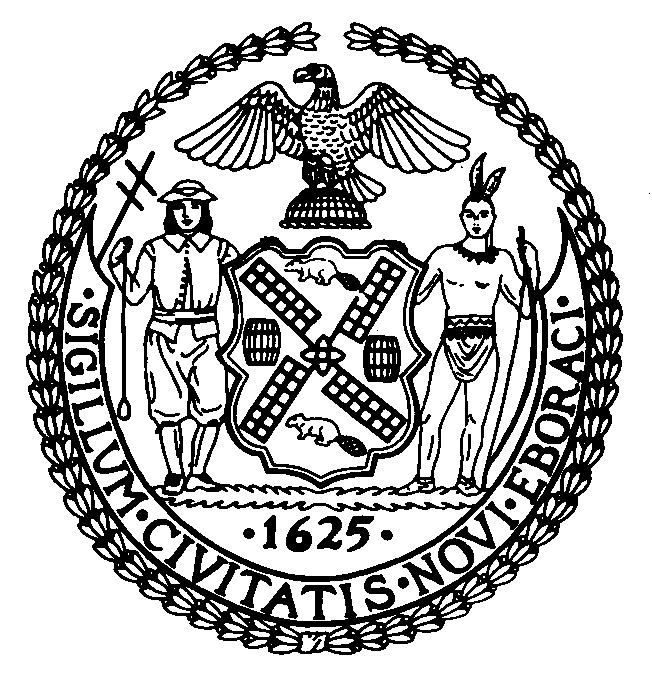 THE COUNCILTHE CITY OF NEW YORK FINANCE DIVISION250 BROADWAY, 15TH FLOORNEW YORK, N.Y. 10007-2594
(212) 788-6921TO:	Honorable Corey JohnsonSpeakerHonorable Daniel DrommChair, Finance CommitteeFROM: 	Latonia McKinney, Director, Finance Division	Regina Poreda Ryan, Deputy Director, Finance DivisionNathan Toth, Deputy Director, Finance DivisionPaul Scimone, Deputy Director, Finance DivisionRebecca Chasan, Senior Counsel, Finance DivisionNoah Brick, Assistant Counsel, Finance DivisionDATE:	December 17, 2020SUBJECT:	A budget modification (MN-1) for Fiscal Year 2021 to implement changes in the City’s expense budget. ------------------------------------------------------------------------------------------------------------INITIATION:	By letter dated December 15, 2020, the Director of the Office of Management and Budget submitted to the Council, pursuant to section 107(b) of the New York City Charter,  a request for approval to transfer funds between various agencies in the amount of $1,705,567,222 to implement changes in the City’s expense budget.BACKGROUND:	MN-1 implements expense budget changes which were reflected in the Fiscal 2020 November Financial Plan and provides funding for the reallocation of City Council initiatives as well as other discretionary programs.FISCAL IMPACT:	MN-1 represents the reallocation of appropriations. The net effect of this modification is zero. 